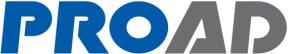 PLANILHA DE PREÇOS (ANEXO II)SERVIÇO: PODA DE INDIVÍDUOS ARBÓREOS	SINAPI-RJ: 05/2022Processo 23069.172604/2022-81 PE 100/2022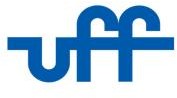 (razão social da empresa licitante) (n.º do CNPJ)ANEXO IICOMPOSIÇÃO DE BDI - Benefícios e Despesas Indiretas (MODELO) (Folha sem desoneração)SERVIÇO: PODA DE INDIVÍDUOS ARBÓREOS da UFF pelo período de 12 mesesOBS: A planilha deve ser assinada pelo responsável técnico pela sua confecção (Art. 14 Lei 5.194/66), identificado através de carimbo com número do CREA e pelo representante legal da empresa, com carimbo do Fórmula utilizada:PV = CD x (1 + BDI%/100) < >	BDI = [ (1 +(AC + S + R + G)) x (1 +DF) x (1 + L) ] -1sendo:	(1 -TT)PV - preço de venda CD - custo diretoBDI - benefícios e despesas indiretasAC - Taxa de despesa de Administração Central S - Taxa de segurosR - Taxa de riscoG - Taxa de garantiasDF - Taxa de despesas financeiras L - Taxa de lucroI - Taxa de impostosAnexo II - Composição de Custos	5/5PRÓ-REITORIA DE ADMINISTRAÇÃOCOORDENAÇÃO DE CONTRATOSItemDescriçãoFONTECÓDIGOUnid.Quantida dePreço Unitário (A)BDIPRÇOUNITÁRIO TOTALPreço Total1TRATAMENTO FITOSSANITÁRIO EM ESPÉCIES ARBÓREAS1.1Dendrocirurgia em espécies vegetais de qualquer naturezaSCO-RJPJ 40.10.0200un40R$ 1.033,7825,77%R$ 1.300,19R$ 52.007,401.2Tratamento de árvores com lesoes acima de 0,50m2, compreendendo: raspagem do material necrosado, aplicacao de fungicidas, inseticidas, hormonios e impermeabilizantes, fechamento das cavidades com espuma de poliuretano coberta com nata de cimento e incorporacao de materias para enriquecimento do solo.SCO-RJPJ 40.10.0350un40R$ 213,2025,77%R$ 268,14R$ 10.725,661.3Controle fitossanitário de espécies vegetais de qualquernatureza.SCO-RJPJ 40.10.0150un60R$ 319,5725,77%R$ 401,92R$ 24.115,392SERVIÇOS DE PODA2.1Poda em altura de árvore com diâmetro de tronco menor que 0,20 m e até 5 metros de altura. Serviço a ser realizado com operários em cesto acoplado ao guindauto.SINAPI98532un150R$ 116,2625,77%R$ 146,22R$ 21.933,032.2Poda em altura de árvore com diâmetro de tronco maior ou igual a 0,20 m e menor que 0,40 m e considerando a altura entre 5 m e 10 m. Serviço a ser realizado com operários em cesto acoplado ao guindauto.SINAPI98533un300R$ 314,5925,77%R$ 395,66R$ 118.697,942.3Poda em altura de árvore com diâmetro de tronco maior ou igual a 0,40 m e menor que 0,60 m e considerando a altura entre 10 m e 15 m. Serviço a ser realizado com operários em cesto acoplado ao guindauto.SINAPI98534un300R$ 809,1025,77%R$ 1.017,61R$ 305.281,502.4Poda em altura de árvore com diâmetro de tronco maior ou igual a 0,60 m e considerando a altura maior que 15 m. Serviço a ser realizado com operários em cesto acoplado aoguindauto.SINAPI98535un300R$ 1.270,8725,77%R$ 1.598,37R$ 479.511,933SERVIÇOS DE REMOÇÃO DE GALHOS3.1Remoção e transporte de galhos e folhas, por unidade de árvore podada, com auxílio de caminhão e transporte.un1050R$ 125,0725,77%R$ 157,30R$ 165.165,554VEÍCULOS4.1Caminhão com Carroceria Fixa, capacidade de 7,5t, com motorista, material de operação e material de manutenção, com as seguintes especificações mínimas: motor diesel de 162CV. Custo horário produtivo.SCO-RJEQ 05.05.0400h1560R$ 184,4325,77%R$ 231,96R$ 361.853,854.2Caminhão com Carroceria Fixa, capacidade de 7,5t, com motorista, com as seguintes especificações mínimas: motor diesel de 162CV. Custo horário improdutivo (motordesligado).SCO-RJEQ 05.05.0406h66022,4725,77%R$ 28,26R$ 18.651,944.3Caminhoneta de servico, com cabine e cacamba, com motor bicombustivel, cabine simples, com ar condicionado e direcao hidraulica, capacidade de carga minima de 650Kg, tracao 4 x 2, com motorista e material de operacao. Custo horario improdutivo (motor funcionando).(desonerado)SCO-RJAD 15.15.0100h1560R$ 56,0025,77%R$ 70,43R$ 109.872,664.4Caminhoneta de servico, com cabine e cacamba, com motor bicombustivel, cabine simples, com ar condicionado e direcao hidraulica, capacidade de carga minima de 650Kg, tracao 4 x 2, com motorista. Custo horario improdutivo (motor desligado).(desonerado)SCO-RJAD 15.15.0150h660R$ 17,8525,77%R$ 22,45R$ 14.816,96VALOR TOTALR$1.682.633,81OBSERVAÇÕES :1) * BDI (Benefícios e Despesas Indiretas) utilizado em conformidade ao Acórdão Nº 2622/2013 - TCU para serviços em obras de edificações e áreas anexas (valormédio do BDI)2) Para proposta preencher apenas os itens relativos aos preços unitarios (coluna (A))PRÓ-REITORIA DE ADMINISTRAÇÃOCOORDENAÇÃO DE CONTRATOSCOMPOSIÇÃO ITEM 3.1REMOÇÃO E TRANSPORTE DE GALHOS E FOLHAS, POR ÁRVORE PODADA, COM AUXÍLIO DE CAMINHÃO E TRANSPORTE ATÉ LOCAL DEFINIDO PELA FISCALIZAÇÃO DO CONTRATO (SEM BDI)COMPOSIÇÃO ITEM 3.1REMOÇÃO E TRANSPORTE DE GALHOS E FOLHAS, POR ÁRVORE PODADA, COM AUXÍLIO DE CAMINHÃO E TRANSPORTE ATÉ LOCAL DEFINIDO PELA FISCALIZAÇÃO DO CONTRATO (SEM BDI)COMPOSIÇÃO ITEM 3.1REMOÇÃO E TRANSPORTE DE GALHOS E FOLHAS, POR ÁRVORE PODADA, COM AUXÍLIO DE CAMINHÃO E TRANSPORTE ATÉ LOCAL DEFINIDO PELA FISCALIZAÇÃO DO CONTRATO (SEM BDI)COMPOSIÇÃO ITEM 3.1REMOÇÃO E TRANSPORTE DE GALHOS E FOLHAS, POR ÁRVORE PODADA, COM AUXÍLIO DE CAMINHÃO E TRANSPORTE ATÉ LOCAL DEFINIDO PELA FISCALIZAÇÃO DO CONTRATO (SEM BDI)COMPOSIÇÃO ITEM 3.1REMOÇÃO E TRANSPORTE DE GALHOS E FOLHAS, POR ÁRVORE PODADA, COM AUXÍLIO DE CAMINHÃO E TRANSPORTE ATÉ LOCAL DEFINIDO PELA FISCALIZAÇÃO DO CONTRATO (SEM BDI)COMPOSIÇÃO ITEM 3.1REMOÇÃO E TRANSPORTE DE GALHOS E FOLHAS, POR ÁRVORE PODADA, COM AUXÍLIO DE CAMINHÃO E TRANSPORTE ATÉ LOCAL DEFINIDO PELA FISCALIZAÇÃO DO CONTRATO (SEM BDI)COMPOSIÇÃO ITEM 3.1REMOÇÃO E TRANSPORTE DE GALHOS E FOLHAS, POR ÁRVORE PODADA, COM AUXÍLIO DE CAMINHÃO E TRANSPORTE ATÉ LOCAL DEFINIDO PELA FISCALIZAÇÃO DO CONTRATO (SEM BDI)COMPOSIÇÃO ITEM 3.1REMOÇÃO E TRANSPORTE DE GALHOS E FOLHAS, POR ÁRVORE PODADA, COM AUXÍLIO DE CAMINHÃO E TRANSPORTE ATÉ LOCAL DEFINIDO PELA FISCALIZAÇÃO DO CONTRATO (SEM BDI)ITEMITEMFONTECÓDIGOITEMUNIDADEQUANTIDADEVALOR UNITÁRIO(R$)SUBTOTAL(R$)1CAMINHÃO BASCULANTE 6 M3, PESO BRUTO TOTAL 16.000 KG, CARGA ÚTIL MÁXIMA 13.071 KG, DISTÂNCIA ENTRE EIXOS 4,80 M, POTÊNCIA 230 CV INCLUSIVE CAÇAMBA METÁLICA - INCLUINDO MOTORISTA, MANUTENÇÃO, DEPRECIAÇÃO, IMPOSTOS,SEGURO E MATERIAISSINAPI5811HORA0,50R$ 200,67R$ 100,342SERVENTE COM ENCARGOSCOMPLEMENTARESSINAPI88316HORA1,00R$ 24,73R$ 24,73TOTAL GERALR$ 125,07Fonte: Sinapi RJ 05/2022Fonte: Sinapi RJ 05/2022Fonte: Sinapi RJ 05/2022Fonte: Sinapi RJ 05/2022Fonte: Sinapi RJ 05/2022Fonte: Sinapi RJ 05/2022Fonte: Sinapi RJ 05/2022Fonte: Sinapi RJ 05/2022PRÓ-REITORIA DE ADMINISTRAÇÃOCOORDENAÇÃO DE CONTRATOSITEMDESCRIÇÃODESCRIÇÃOTAXA1Administração Central (AC)Administração Central (AC)4,00%2Seguro + Garantia (S + G)Seguro + Garantia (S + G)0,80%3Risco ( R )Risco ( R )1,27%4Outros (especificar) (O)Outros (especificar) (O)0,00%5Subtotal [(AC + S + G + R + O)]Subtotal [(AC + S + G + R + O)]6,07%6Despesas Financeiras (DF)Despesas Financeiras (DF)1,23%7Lucro (L)Lucro (L)7,00%8Outros (especificar) (O)Outros (especificar) (O)0,00%9Subtotal [(1+DF)x(1+L)x(1+O)]Subtotal [(1+DF)x(1+L)x(1+O)]8,32%Total de Benefícios e Despesas - TBD (incidência de subtotal 9 sobre subtotal 5)Total de Benefícios e Despesas - TBD (incidência de subtotal 9 sobre subtotal 5)Total de Benefícios e Despesas - TBD (incidência de subtotal 9 sobre subtotal 5)14,89%10Impostos e TaxasCOFINS3,00%10Impostos e TaxasPIS0,65%10Impostos e TaxasISS5,00%10Impostos e TaxasSubtotal de Impostos (COFINS+PIS+ISS)8,65%10Impostos e TaxasContribuição Previdenciária sobre receita bruta (CPRB)0,00%10Impostos e TaxasTotal de Tributos (COFINS+PIS+ISS+CPRB) = TT8,65%VALOR DO BDI = [(1+TBD) / (1-TT)]-1VALOR DO BDI = [(1+TBD) / (1-TT)]-1VALOR DO BDI = [(1+TBD) / (1-TT)]-125,77%Local e data:Local e data:Local e data:Local e data:Responsável Técnico pelo Orçamento:Responsável Técnico pelo Orçamento:Responsável Técnico pelo Orçamento:CREA:Responsável legal pela empresa:Responsável legal pela empresa:Responsável legal pela empresa:Responsável legal pela empresa: